Fossil HuntersLO: To be able to identify fossilised remains and understand the process of fossilisation Task –Draw a pictureAdd a factUse your fossil guide to help you discover each of the fossils at the stations!!!Station 1Station 2Station 3Station 4Station 5Station 6Station 7Station 8Station 9Station 10Station 11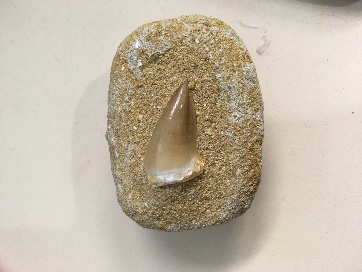 Dino Tooth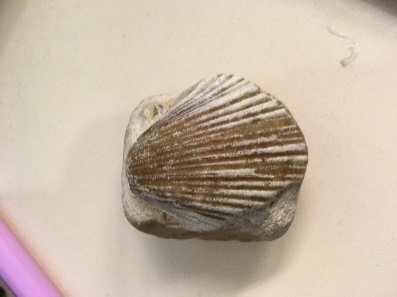 Bivalve Shell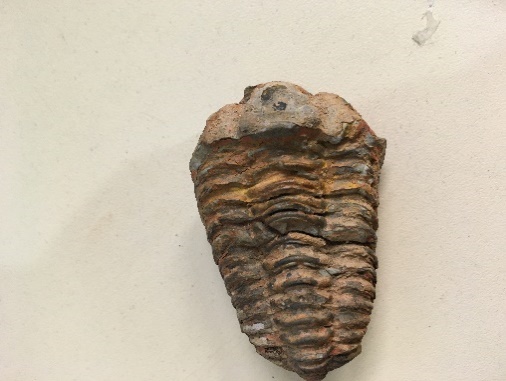 Trilobite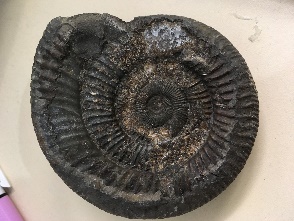 Amonite 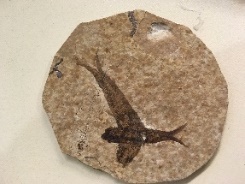 Fossilised Fish 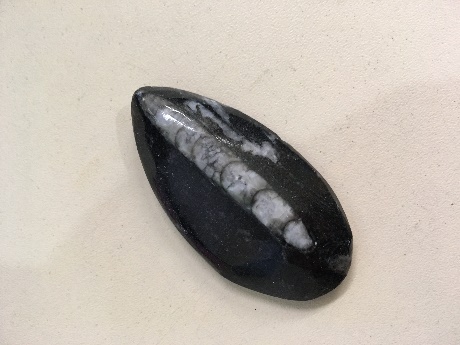 Orthocone Nautiloid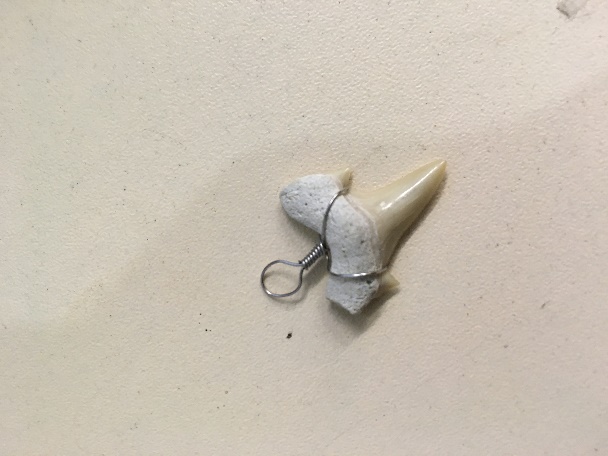 Shark took 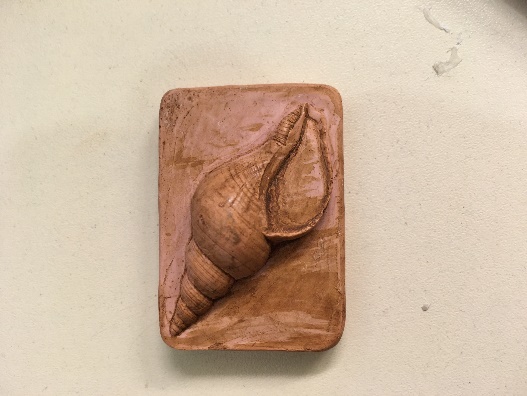 Opel Shell Fossil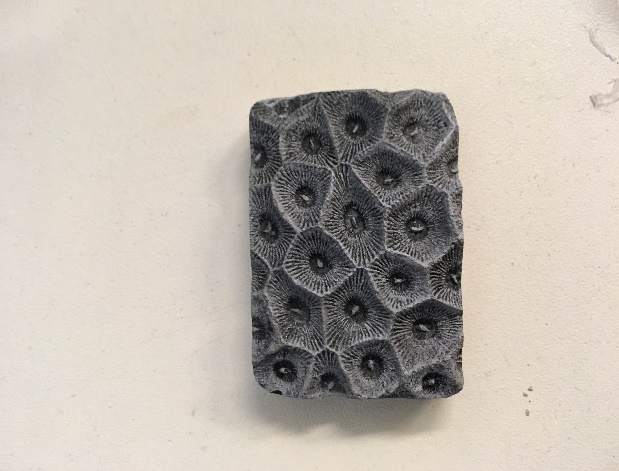 Fossilised Coral 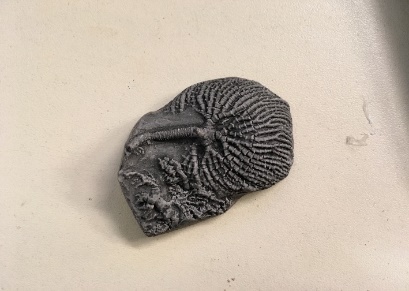 Crinoid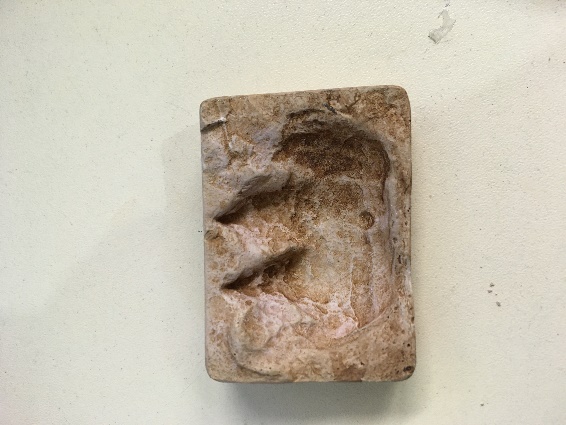 Trace dino track 